URRBRAE AGRICULTURAL HIGH SCHOOL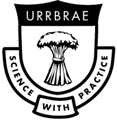  NETHERBY SA 5062Principal:  Joslyn FoxPhone: (08) 82747455  Fax: (08) 8372 6999E-mail: dl.0798_admin@schools.sa.edu.auName:________________________________Year 10 Work ExperienceEmployability Skills RecordWork Placement DetailsName of Organisation:  	Address:  	Telephone:  		Fax:  	Description of job role:  	Dates of Work Placement:  	Employers are asked to complete the following details about the studentPlease tick the appropriate boxesAssessment of Employability SkillsEmployability skills are the skills required not only to gain employment, but also to progress within an enterprise so as to achieve one's potential and contribute successfully to enterprise strategic directions.CommunicationSkills that contribute to productive and harmonious relations between employees and customersPlease tick the appropriate boxesTeamworkSkills that contribute to productive working relationships and outcomesPlease tick the appropriate boxesProblem solvingSkills that contribute to productive outcomesPlease tick the appropriate boxesInitiative and enterpriseSkills that contribute to innovative outcomesPlease tick the appropriate boxesPlanning and organisingSkills that contribute to long-term and short-term strategic planningPlease tick the appropriate boxesSelf managementSkills that contribute to employee satisfaction and growthPlease tick the appropriate boxesLearningSkills that contribute to ongoing improvement and expansion in employee and operations of the organisationPlease tick the appropriate boxesTechnologySkills that contribute to effective execution of tasksPlease tick the appropriate boxesGeneral CommentsPlease list the tasks and duties performed by the student in the work place.Please make any appropriate comments about the student's general performance in the workplace.Supervisor's name:  	Supervisor's signature:  		Date:  	Thank you for completing this report.
Your feedback and response is greatly appreciated.The studentExcellentGoodSatisfactoryNot yet
achievedNot
applicableis punctualwears appropriate clothing for the workplacedemonstrates appropriate mannersdemonstrates honesty and integrityworks in a positive and cooperative mannerworks safely in the workplacecompletes tasks reliablyhas a positive attitude to the workThe studentExcellentGoodSatisfactoryNot yet
achievedNot
applicablecommunicates effectivelycan understand and respond to feedbackThe studentExcellentGoodSatisfactoryNot yet
achievedNot
applicableworks cooperatively with othersworks collaboratively with othersThe studentExcellentGoodSatisfactoryNot yet
achievedNot
applicablecan identify problemsexplores solutions to problemsThe studentExcellentGoodSatisfactoryNot yet
achievedNot
applicablehas shown initiative where appropriateis able to work independentlyshows creativity in their workThe studentExcellentGoodSatisfactoryNot yet
achievedNot
applicablecan identify what needs to be doneplans tasks welluses resources effectivelyThe studentExcellentGoodSatisfactoryNot yet
achievedNot
applicablemanages time and prioritises tasksis able to perform tasks independentlyThe studentExcellentGoodSatisfactoryNot yet
achievedNot
applicablelearns new things quicklyshows that they can learn by their mistakesshows improved skill developmentThe studentExcellentGoodSatisfactoryNot yet
achievedNot
applicablecan choose which technology to choosecan use technology effectively & safely